KENDRIYA VIDYALAYA, FARIDKOT CANTT.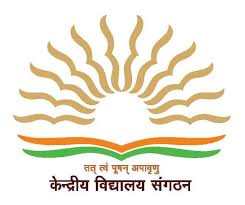 AUTUMN BREAK HOLIDAYS HOME WORK 2023-24CLASS: VSUBJECT                                                          HOME WORKENGLISHWrite any two paragraphs from the lesson “ the talkative barber” and frame  your own  questions and answers Refer the dictionary and write 20 meaningsCollect any two articles about wild animalsHINDIहिन्दीगृहकार्य1) प्रतिदिन एक सुलेख लिखें ।2) पाठ 9 से 13 तक के सभी शब्द -अर्थ एवं प्रश्नोत्तर की पुनरावृत्ति करें  3)अपने मनपसंद भोजन को  बनाने की विधि लिखें और चित्र भी चपकाएँ | 4)आप बड़े होकर क्या बनना चाहतें हैं ? पांच पंक्तियाँ लिखें | 5)पठन अभ्यास वाले विद्यार्थी  प्रतिदिन एक आडिओ या विडिओ भेजें | MATHS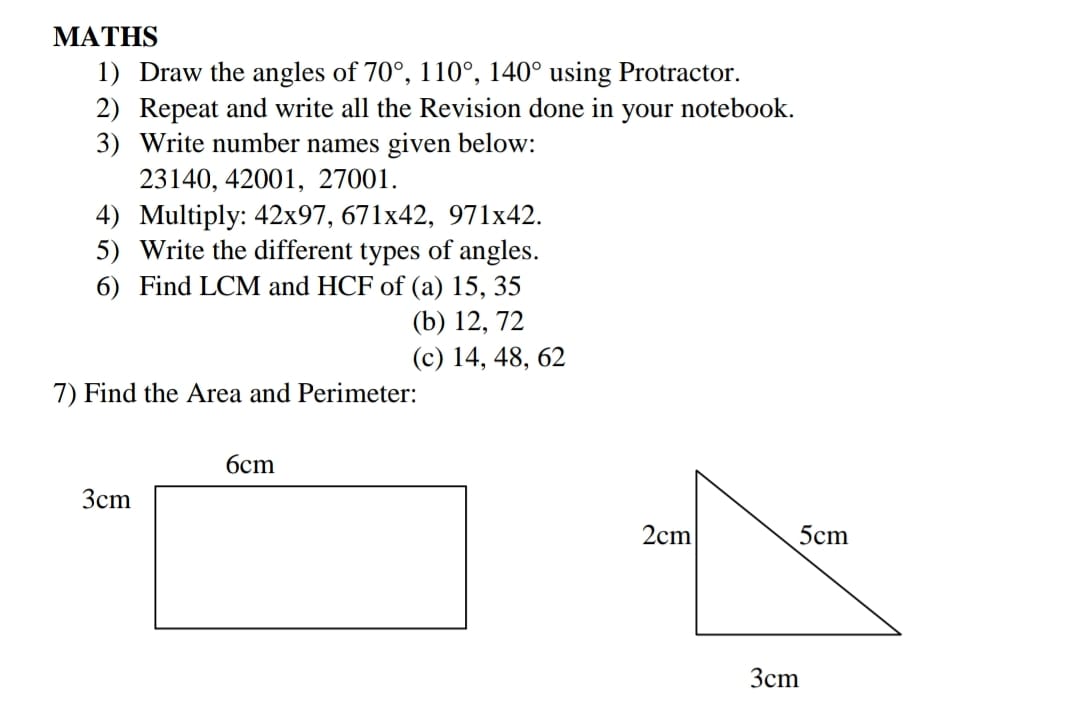 EVS1. Revise chapters 9 to 12.2.Make dIY stethoscope.3. Make model of our lungs using balloon and empty bottle.4.Collect news about any natural disaster and paste it in your notebook.